IBIS Open Forum Minutes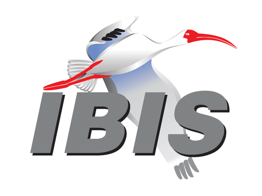 Meeting Date: June 24, 2022Meeting Location: TeleconferenceVOTING MEMBERS AND 2022 PARTICIPANTSOTHER PARTICIPANTS IN 2022In the list above, attendees present at the meeting are indicated by “*.”  Those submitting an email ballot for their member organization for a scheduled vote are indicated by “^.”  Principal members or other active members who have not attended are in parentheses “( ).”  Participants who no longer are in the organization are in square brackets “[ ].”UPCOMING MEETINGSThe connection information for future IBIS teleconferences is as follows:Microsoft Teams meetingJoin on your computer or mobile appClick here to join the meetingJoin with a video conferencing device106010980@teams.bjn.vcVideo Conference ID: 114 666 897 5 Alternate VTC dialing instructionsOr call in (audio only)+1 267-768-8015,554664847#   United States, Philadelphia Phone Conference ID: 554 664 847# Find a local number | Reset PINLearn More | Meeting optionsAll teleconference meetings are 8:00 a.m. to 9:55 a.m. US Pacific Time.  Meeting agendas are typically distributed seven days before each Open Forum.  Minutes are typically distributed within seven days of the corresponding meeting.NOTE: "AR" = Action Required.-------------------------------------------------------------------------------------------------------------------------------INTRODUCTIONS AND MEETING QUORUMGraham Kus (Secretary) declared that a quorum had been reached.CALL FOR PATENTSLance Wang (Vice Chair) called for declaration of any patents or pending patents related to the IBIS, IBIS-ISS, ICM, or Touchstone 2.0 specifications.  No patents were declared.REVIEW OF MINUTES AND ARSLance Wang called for comments on the minutes of the June 3, 2022, IBIS Open Forum teleconference.  Lance moved and Bob Ross seconded.  There were no objections.Lance reviewed ARs from the previous meeting.Michael Mirmak to add note to TSIRD4 that no parser change is required [AR].Still open: Michael Mirmak not present.Curtis Clark to check that someone from each member company is subscribed to ibis@freelists.org [AR]Done, Curtis found one company with no one subscribed and he contacted them.Zhiping Yang to get permission to use IEEE EMC Society Branding on our backdrop.Done.Randy Wolff to start sending announcements for IEEE EMC+SIPI summit [AR]Done.Randy Wolff to send new BIRD template to Steven Parker for posting [AR]Done.ANNOUNCEMENTS, CALL FOR ADDITIONAL AGENDA ITEMSGraham Kus is now Secretary, taking over for Mike LaBonte at The MathWorks, Inc.MEMBERSHIP STATUS AND TREASURER'S REPORTBob Ross (Treasurer) reports that with adjustments from past payments and credits, we currently had twenty-six renewal members for 2022.  We had twenty-nine members until May 31, 2022.  The following companies were temporarily moved to non-voting status for this meeting because payments have not been received by SAE ITC.Ericsson (they may drop membership and should be dropped from the IBIS home page)IntelSTMicroelectronics*Cadence (will keep its voting status and is included in the twenty-six renewals above.  Payment was still pending but delayed because SAE ITC did not follow through on logging into the Cadence accounts payable system when notified at the end of April 2022.)All sponsorship payments for the IBIS Summit at DesignCon were received.  Little or no payments were anticipated for the IBIS Summit at IEEE EMC+SIPI because IEEE EMC planned to pay for the room and refreshments.---$18,524 Balance for 2022$21,974 Adjusted Balance for 2022---$450 Adjusted Balance for 2023WEBSITE ADMINISTRATION:Steven Parker reported that BIRD213 was updated to BIRD213.1.  Also, that Ericsson had been removed from the homepage and poster page.  Finally, Graham Kus was listed as Secretary on the website.MAILING LIST ADMINISTRATIONCurtis Clark (Postmaster) reports:Sent Graham information on how to subscribe.LIBRARY UPDATEZhiping Yang (Librarian) Reports:No updates on the library side.INTERNATIONAL/EXTERNAL ACTIVITIESConferences:The IEEE EMC+SIPI conference would be held in Spokane, Washington, August 1 to 5, 2022.IEEE International Symposium on Electromagnetic Compatibility, Signal & Power Integrity (EMC+SIPI), August 1-5, 2022
https://emc2022.emcss.org	Announcing the “Ask the Experts” Panels at the 2022 IEEE International Symposium on EMC+SIPI in Spokane, Washington
	https://ieeexplore.ieee.org/document/9780299Press UpdatesNoneRelated standardsNo discussion.IEEE IBIS StandardizationZhiping Yang said this had to wait until the Board had a discussion with SAE ITC.SUMMIT PLANNING AND REVIEWLance Wang said there would be a Hybrid IBIS Summit planned concurrent with IEEE EMC+SIPI that had been scheduled for August 5, 2022.  The participants in the Expert Panel would not include some people who were listed as Panel Participants because they would not be able to attend onsite.QUALITY TASK GROUPBob Ross said he is taking over the chair from Mike LaBonte.  Bob reported the main topics have been review an IBIS Parser Contract for parser development for the next bug fix version of IBISCHK.  There were eight bugs to be fixed as per the contract, two of which we had provided solutions for, six the parser developer would have to look at and provide a quote.  This had been sent to SAE ITC for legal review before sending to the Parser Developer to provide a quote.  There had been no reply from SAE ITC, Bob said he would follow up. The actual contract had TBD but would have actual amount we would pay the Parser Developer and estimated delivery date, for a statement of work that would be IBISCHK version 7.0.2 with bug fixes.  Bob also said they had been beginning to discuss a Touchstone parser update.Note: The Quality task group checklist and other documentation can be found at:http://www.ibis.org/quality_wip/ADVANCED TECHNOLOGY MODELING TASK GROUPArpad Muranyi (ATM Chair) announced that the group meets on Tuesdays at 12:00 a.m. PT.  He reported they were talking about Power Integrity related topics.  Some presentations had been given on how to standardize power modelling. Zhiping Yang reported that Intel had started some discussion for on-die Power Integrity Modelling.  We may see more at the upcoming IBIS Summit at the IEEE conference. Note: Task group material can be found at:http://www.ibis.org/macromodel_wip/INTERCONNECT TASK GROUPLance Wang said the group had not been meeting in Michael Mirmak’s absence.Note: Task group material can be found at:http://www.ibis.org/interconnect_wip/EDITORIAL TASK GROUPLance Wang said the group remained suspended.Note: Task group material can be found at:http://www.ibis.org/editorial_wip/NEW ADMINISTRATIVE ISSUESMike LaBonte announced the results of the Officer Election.  During the voting period which ended June 15, 2022: ten companies cast their votes for IBIS Officers.  Nine of the voting companies were eligible to vote and their votes were counted.  One company did not become eligible in time for their votes to be counted.  Sixteen eligible member companies did not cast their votes.The following Officers were elected: 
New and Revised *IRDsNone.IRDs Scheduled for VoteNone.IRDS Eligible for VoteBIRD213.1: EXTENDING IBIS-AMI FOR PAMn ANALYSIS	No discussion.BIRD219.1: AMI Parameter Root Name ClarificationArpad Muranyi said this was waiting for Michael Mirmak’s return.Tabled IRDs: (No Discussion Without Motion to "untable")No discussion.TSIRD4: [End] Keyword Corrections and Other Editorial ChangesNo discussion.IBISCHK AND TSCHK PARSER AND BUG STATUSBob Ross said that Michael Schäder from Zuken had provided TSCHK2 code changes to speed up reading of Touchstone files.  This was listed as TSCHK2 BUG5 in the TSCHK bug directory.  A .zip file had been provided with four replacement source files and a presentation that describes the changes.  Mike LaBonte said, in the code there are loops where data is read into memory as vector classes, where the vector is resized with every loop, but the code could be changed to allocate full size vectors before the loops at the beginning.  We believe this would improve performance.  Mike had verified that the modified source code appeared to have been based on the latest TSCHK2 source code.  This was to be sure Michael S. had based his work on the most recent release.NEW TECHNICAL ISSUESNo discussion.NEXT MEETINGNormally the next IBIS Open Forum teleconference would have been held July 15, 2022. Lance Wang moved that the meeting be held July 22, 2022 instead due to member attendance conflicts. There were no objections. Lance said that due to IEEE SIPI IBIS Hybrid Summit would be held on August 5, 2022, therefore the IBIS Open Forum meeting on August 5 would have to push out to August 12, 2022. There were no objections.Graham Kus moved to adjourn.  Bob Ross seconded the motion.  The meeting was adjourned.========================================================================NOTESIBIS CHAIR: Randy Wolff (208) 363-1764rrwolff@micron.comPrincipal Engineer, Silicon SI Group, Micron Technology, Inc.8000 S. Federal WayP.O. Box 6, Mail Stop: 01-720Boise, ID  83707-0006VICE CHAIR: Lance Wang (978) 633-3388lance.wang@ibis.orgSolutions Architect, Zuken USA238 Littleton Road, Suite 100Westford, MA 01886SECRETARY: Graham Kusgraham.kus@ibis.orgSenior Engineer, The MathWorks, Inc.3 Apple Hill DriveNatick, MA 01760TREASURER: Bob Ross (503) 246-8048bob@teraspeedlabs.comEngineer, Teraspeed Labs10238 SW Lancaster RoadPortland, OR 97219LIBRARIAN: Zhiping Yang (650) 214-0868zhipingyang@google.comSr. Hardware Manager, Google LLC1600 Amphitheatre ParkwayMountain View, CA 94043WEBMASTER: Steven Parker (845) 372-3294sparker@marvell.comSenior Staff Engineer, DSP, Marvell  2070 Route 52Hopewell Junction, NY 12533-3507POSTMASTER: Curtis Clarkcurtis.clark@ansys.com	ANSYS, Inc.	150 Baker Ave Ext	Concord, MA 01742This meeting was conducted in accordance with SAE ITC guidelines.All inquiries may be sent to info@ibis.org.  Examples of inquiries are:To obtain general information about IBIS.To ask specific questions for individual response.To subscribe to or unsubscribe from the official ibis@freelists.org and/or ibis-users@freelists.org email lists (formerly ibis@eda.org and ibis-users@eda.org):https://www.freelists.org/list/ibishttps://www.freelists.org/list/ibis-usersTo subscribe to or unsubscribe from one of the task group email lists: ibis-macro@freelists.org, ibis-interconn@freelists.org, ibis-editorial@freelists.org, or ibis-quality@freelists.org:https://www.freelists.org/list/ibis-macrohttps://www.freelists.org/list/ibis-interconnhttps://www.freelists.org/list/ibis-editorialhttps://www.freelists.org/list/ibis-qualityTo inquire about joining the IBIS Open Forum as a voting Member.To purchase a license for the IBIS parser source code.To report bugs or request enhancements to the free software tools: ibischk6, tschk2, icmchk1, s2ibis, s2ibis2 and s2iplt.The BUG Report Form for ibischk resides along with reported BUGs at:http://www.ibis.org/bugs/ibischk/ 
http://www.ibis.org/ bugs/ibischk/bugform.txtThe BUG Report Form for tschk2 resides along with reported BUGs at:http://www.ibis.org/bugs/tschk/ 
http://www.ibis.org/bugs/tschk/bugform.txtThe BUG Report Form for icmchk resides along with reported BUGs at:http://www.ibis.org/bugs/icmchk/ 
http://www.ibis.org/bugs/icmchk/icm_bugform.txtTo report s2ibis, s2ibis2 and s2iplt bugs, use the Bug Report Forms which reside at:http://www.ibis.org/bugs/s2ibis/bugs2i.txt 
http://www.ibis.org/bugs/s2ibis2/bugs2i2.txt 
http://www.ibis.org/bugs/s2iplt/bugsplt.txtInformation on IBIS technical contents, IBIS participants and actual IBIS models are available on the IBIS Home page:http://www.ibis.org/Check the IBIS file directory on ibis.org for more information on previous discussions and results:http://www.ibis.org/directory.htmlOther trademarks, brands and names are the property of their respective owners.SAE STANDARDS BALLOT VOTING STATUS (attendance X absent -) = Temporarily not a voting memberCriteria for SAE member in good standing:Must attend two consecutive meetings to establish voting membershipMembership dues currentMust not miss two consecutive meetings (voting by email counts as attendance)Interest categories associated with SAE standards ballot voting are: Users - members that utilize electronic equipment to provide services to an end user. Producers - members that supply electronic equipment. General Interest - members are neither producers nor users.  This category includes, but is not limited to, government, regulatory agencies (state and federal), researchers, other organizations, and associations, and/or consumers.AMD (Xilinx)(Bassam Mansour)Analog Devices (Maxim Integrated)Tushar Pandey, Jermaine Lim, Rolynd Aquino, Aprille Hernandez-Loyola, Janchris Espinoza, Francis Ian Calubag, Toni Rose Racelis, Thi Nhu Quynh NguyenANSYSCurtis Clark*Applied Simulation Technology(Fred Balistreri)Broadcom(Yunong Gan), Jim AntonellisCadence Design SystemsZhen Mu, Jared James, Ken WillisCelestica(Sophia Feng) Cisco Systems(Stephen Scearce)Dassault Systemes(Stefan Paret), Longfei BaiGoogle(Hanfeng Wang)Huawei Technologies(Hang (Paul) Yan)Infineon Technologies AG (Christian Sporrer)Instituto de Telecomunicações(Abdelgader Abdalla)Keysight TechnologiesMing Yan, Fangyi Rao, Majid Ahadi Dolotsara, Pegah Alavi, Saish Sawant, [Radek Biernack]Luminous Computing(David Banas)MarvellSteven Parker*MathWorksGraham Kus*, Walter Katz, [Mike LaBonte]*Micron TechnologyRandy Wolff, Aniello Viscardi, Justin Butterfield, Dragos DimitriuMST EMC Lab(Chulsoon Hwang)SerDesDesign.comJohn BaprawskiSiemens EDA*Arpad Muranyi*, Weston Beal*, Amin Maher, Scott Wedge, Steve Kaufer, Todd Westerhoff, Vladimir Dmitriev-Zdorov, Ken CantrellSynopsysTed Mido*Teraspeed LabsBob Ross*WaymoZhiping Yang*ZTE Corporation(Shunlin Zhu)Zuken(Michael Schäder)Zuken USALance Wang*Amazon Lab126Ashkar HashemiAmpere ComputingLe Duy QuangCEMWorksCielo GerrieCienaHugues TournierEricsson(Guohua Wang)IBMGreg EdlundImperial College, UKCong LingIntel CorporationHsinho Wu, Michael Mirmak, Jingbo Li, Liwei ZhaoMercury SystemsVincent TamNational Central University, TaiwanChiu-Chih Chou, Liu Huang Fu, Bohong Chai, Remxiang Xu, Kuan Fa, Yanting LiOVTSirius TsangSAE ITCJosé GodoySeriaLink SystemsAleksey Tyshchenko, David HalupkaSTMicroelectronics(Olivier Bayet)University of Colorado, Boulder, ECEEEric BogatinUniversity of IllinoisJosé Schutt-AinePolitecnico di TorinoStefano Grivet Talocia, Tommaso Bradde, Marco De Stefano, Riccardo Trinchero, Alessandro Zanco, Antonio CarlucciUnaffiliatedMike LaBonte*Chair Randy Wolff, Micron TechnologyVice-ChairLance Wang, Zuken USATreasurerBob Ross, Teraspeed LabsSecretaryGraham Kus, MathWorksWebmasterSteve Parker, MarvellLibrarianZhiping Yang, WaymoPostmasterCurtis Clark, ANSYSOrganizationInterest CategoryStandards Ballot Voting StatusMay 13, 2022May 26, 2022June 3, 2022June 24, 2022AMD (Xilinx)ProducerInactive----Analog Devices (Maxim Integrated)ProducerInactive-X--ANSYSUserActiveX-XXApplied Simulation TechnologyUserInactive----Broadcom Ltd.ProducerInactive-X--Cadence Design SystemsUserActiveX-X-CelesticaUserInactive----Cisco SystemsUserInactive----Dassault SystemesUserInactive-X--GoogleUserInactive----Huawei TechnologiesProducerInactive----Infineon Technologies AGProducerInactive----Instituto de TelecomunicaçõesUserInactive----Intel Corp.ProducerActiveX-=Keysight TechnologiesUserActiveX-X-Luminous ComputingGeneral InterestInactive----MarvellProducerActiveX-XXMathWorksUserActiveX-XXMicron TechnologyProducerActiveXXX-MST EMC LabUserInactive----SerDesDesign.comUserInactive----Siemens EDA (Mentor)UserActiveXXXXSTMicroelectronicsProducerInactive---=SynopsysUserActiveX-XXTeraspeed LabsGeneral InterestActiveXXXXWaymoUserActiveX-XXZTE Corp.UserInactive----ZukenUserActiveXXXX